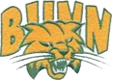    RISING 11TH GRADE			       FIRST NAME: ______________________		   2019-2020 REGISTRATION FORM                  LAST NAME: _______________________Directions: All courses are offered on the BHS campus unless otherwise specified. Please complete the form below by registering for 8 classes and selecting 3 alternate courses.  Students should use the course selection sheet on the back of this form to select elective and alternate courses. Please refer to the registration guide for course descriptions and course sequencing by visiting the BHS website. Submit completed forms to your first or second semester English teacher by March 18, 2019. *CHECK THE APPROPRIATE CORE CLASS SELECTIONS:Electives – List 3.  Use the course selection sheet located on the back of this form to list 4 electives below. Students who selected to  any AP courses or two math courses above may only need to list  1-2  electives below. 5. ____________________________            6.____________________________	            7.____________________________8._____________________________Alternates – List 3. Use the course selection sheet located on the back of this form to list 3 alternates below.  School counselors will use alternates if they are unable to schedule you in your chosen electives.1._______________________________         2.________________________________                3.___________________________Drop/Add Policy:  Course changes must be completed prior to the first day of school in August for both semesters. The drop/add period for 2nd semester will be limited to changing courses due to failure or course level changes (e.g. honors/regular). Dropping a course after the first ten (10) days of the semester could result in a WF (withdraw failure) grade for that course on the student’s transcript.________________________________	    _________________________________	       	________________Student Signature		     	                   Parent Signature			 	                DateGrade 11 Course Selection Sheet for Electives and Alternates(For Course Descriptions & Additional Program Information go to https://www.fcschools.net/bunnhighschool)ADDITONAL ELECTIVES AT FHS, LHS, & VGCC –Student must provide own transportation to these locations: Intro. to Automotive Service (LHS), Auto. Service 1-3 (LHS), Masonry 1 & 2 (FHS), Biotechnology I & 2 (FHS) Cosmetology-VGCC, Emergency Medical Tech 1 & 2 (LHS), ROTC (LHS), Welding Tech (VGCC)-See a school counselor if you are interested in taking these courses.English  -  Check 1English  -  Check 1English  -  Check 1 1. ____ English III ____ English III Honors_____ AP English III (Lang. & Comp-1 Semester)          Math - Check 1. Students who plan to take AP AB Calculus (yearlong course) in grade 12 will need to check both Math 3 Honors and Pre-Calculus Honors for 11th grade year.  Students who have completed Honors Math 3 and Pre-Calculus Honors with a B grade or higher may take AP Calculus (yearlong) next year or AP Statistics (1 semester).  Math - Check 1. Students who plan to take AP AB Calculus (yearlong course) in grade 12 will need to check both Math 3 Honors and Pre-Calculus Honors for 11th grade year.  Students who have completed Honors Math 3 and Pre-Calculus Honors with a B grade or higher may take AP Calculus (yearlong) next year or AP Statistics (1 semester).  Math - Check 1. Students who plan to take AP AB Calculus (yearlong course) in grade 12 will need to check both Math 3 Honors and Pre-Calculus Honors for 11th grade year.  Students who have completed Honors Math 3 and Pre-Calculus Honors with a B grade or higher may take AP Calculus (yearlong) next year or AP Statistics (1 semester).  2. ___ Math II    ___ Math III    ___ Adv. Functions & Modeling____ Math III Honors____ Pre-Calculus - Honors____ AP Calculus AB (Yearlong)____ AP Statistics (Yearlong) Science - Check 1 Science - Check 1 Science - Check 13. ____ Biology____Chemistry Honors____AP Chemistry & Honors Chemistry (Yearlong)History - Check 1History - Check 1History - Check 14. ____ American History II____ American History II HonorsACADEMIC ELECTIVES: For online classes a 3.0 GPA is recommended and students should be able to work independently. Due the number of online slots assigned to each high school, students may only select 1 online class.  ACADEMIC ELECTIVES: For online classes a 3.0 GPA is recommended and students should be able to work independently. Due the number of online slots assigned to each high school, students may only select 1 online class.  CLASSROOMH Astronomy, H Anatomy Physiology (Prerequisite: Biology), Journalism/Yearbook IONLINEAccounting, H Accounting, ACT Prep, African American History, BioTech & Agriscience I & II, Career Management, Computer Programming I, H Computer Programming I, H E-Commerce I (prerequisite-Multimedia), H Forensic Science, Digital Photography I (Perquisite Visual Arts I), Journalism, Leadership, Marketing, Medieval History, Psychology,          H Psychology,  SAT Prep.  AP ONLINEYEARLONGAP Art History, AP Computer Science Principals, AP European History, AP Gov’t & Politics, AP Human Geography, AP Music Theory, AP Physics 1, AP Psychology, AP World History, AP US History  Note: Each yearlong course is worth 1 credit.CAREER & COLLEGE PROMISE (CCP) -VGCC: *Courses require students to meet 3.0 GPA and college assessment requirements, see school counselor for details.  See school counselor for full listing of CCP courses.CAREER & COLLEGE PROMISE (CCP) -VGCC: *Courses require students to meet 3.0 GPA and college assessment requirements, see school counselor for details.  See school counselor for full listing of CCP courses.CAREER & COLLEGE PROMISE (CCP) -VGCC: *Courses require students to meet 3.0 GPA and college assessment requirements, see school counselor for details.  See school counselor for full listing of CCP courses.CAREER & COLLEGE PROMISE (CCP) -VGCC: *Courses require students to meet 3.0 GPA and college assessment requirements, see school counselor for details.  See school counselor for full listing of CCP courses.CAREER & COLLEGE PROMISE (CCP) -VGCC: *Courses require students to meet 3.0 GPA and college assessment requirements, see school counselor for details.  See school counselor for full listing of CCP courses. BHS CampusCriminal JusticeOnlineHistory 131* & 132English 111, 112, 231COM 231PSY 150 & SOC 210ART 111FOREIGN LANGUAGE: For online classes a 3.0 GPA is recommended and students should be able to work independently.FOREIGN LANGUAGE: For online classes a 3.0 GPA is recommended and students should be able to work independently.FOREIGN LANGUAGE: For online classes a 3.0 GPA is recommended and students should be able to work independently.FOREIGN LANGUAGE: For online classes a 3.0 GPA is recommended and students should be able to work independently.FOREIGN LANGUAGE: For online classes a 3.0 GPA is recommended and students should be able to work independently.CLASSROOMSpanish I & II H Spanish III H Spanish IVONLINEFrench I & IIGerman I & IIJapanese I & IILatin I & IIMandarin Chinese I & IIRussian I & IIVISUAL ARTSVisual Arts I, Visual Arts II, H Visual Arts III, and  H Visual Arts IV ChorusVocal Music – Fall & Vocal Music SpringBANDColorguard/Dance (1st Semester), Symphonic Band (1st Semester), Symphonic Band (2nd Semester), and Percussion (2nd Semester).AGRI-SCIENCEAgriculture Mechanics I & IIHorticulture I & IIARCHITECTURE AND CONTRUCTIONIntro. to Construction (CORE)Carpentry I & Carpentry II (Prereq.: CORE)HVAC I & HVAC II-Yearlong (Prereq.: CORE)Interior Design I & IIARTS, A/V, & TECHNOLOGYH Adobe Visual Design-FallH Adobe Digital Design-SpringApparel  I & IIBUSINESS & MANAGEMENTMicrosoft Word, Pub., PPH Microsoft Word, Pub., PPMicrosoft Excel and AccessH Microsoft Excel and AccessMultimedia Webpage DesignH Business Law FINANCEPersonal FinancePrinciples of Business & Finance (Regular & Honors)Entrepreneurship IHEALTH SCI.Health Science I & IINursing Fund.-2 pds (Prereq.: Health Science II)HOSPITALITY AND TOURISMFoods I Foods IIHospitality TourismPUBLIC SAFETYPublic Safety IFirefighter Tech. I & II (Prereq.: Public Safety I)